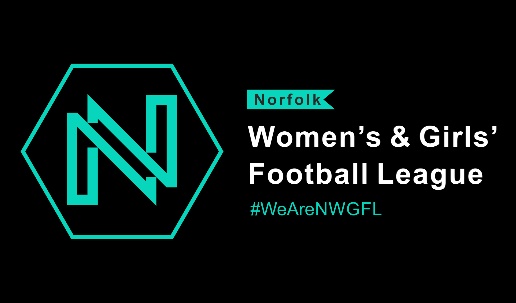 NORFOLK WOMANS AND GIRLS                                                                                                                                               FOOTBALL LEAGUE POSTPONEMENT FORMTO BE FULLY COMPLETED AND EMAILED TO YOUR DIVISIONAL SECRETARY AND NWGFL GENERAL SECRETARY (nettichamps@gmail.com) NO LATER THAN 7 DAYS PRIOR TO THE POSTPONED GAME
TEAM NAME POSTPONING GAME:   DATE OF GAME OF                                                                                                                                                              REQUESTED POSTPONEMENTAGE GROUPREASON FOR REQUESTED POSTPONEMENTNAME OF OPPOSING MANAGER                                                                                                                                    AND TEAM NAME                                                                                                                                                                                                         DATE CONTACT MADE WITH OPPOSING                                                                                                                                                     TEAM MANAGER AND AGREEMENT                                                                                                                                                                                                                                                          TO POSTPONE RECEIVED                                                       DATE MUTUALLY AGREED FOR                                                                                                                                    REARRANGED GAMEPLEASE NOTE YOUR DIVISIONAL SECRETARY WILL CONFIRM OR REJECT YOUR REQUEST IN THE BOX BELOW, OF YOU HAVE NOT RECEIVED CONFIRMATION WITHIN 7 DAYS PLEASE EMAIL NWGFL GENERAL SECRETARY AS ABOVE           Date postponement granted                                                               Date postponement rejected